Ferienfreizeit light								 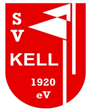 Hiermit erkläre ich mich einverstanden, dass mein Kind(er)Name: _____________________________________________________Geschwisterkind: _____________________________________________während der „Ferienfreizeit light“ des SV Kell am 04.August 2021 an der angebotenen Badeveranstaltung am Bostalsee teilnimmt.Er/Sie ist Nichtschwimmer/Schwimmer________________________Er/Sie ist Nichtschwimmer/Schwimmer_______________________________________________                ______________________________________Ort, Datum 					Unterschrift des Erziehungsberechtigten